Antrag zur Aufnahme auf die Website der Initiative 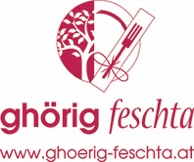 „ghörig feschta“  Ich bestätige, dass ich die Kriterien von „ghörig feschta“ kenne und in der Lage bin, diese in meinem Bereich umzusetzen. 	____________________________
Ort, Datum	Unterschrift Bitte senden Sie das ausgefüllte und unterschriebene Formular an info@ghoerig-feschta.at Wählen Sie Ihre Branche:  Wählen Sie eine zweite Branche (optional):  Wählen Sie eine dritte Branche (optional): Firmenname: Adresse: Kontaktdaten (Mail + Tel.): Ansprechperson (optional): Ihr Angebot für nachhaltige Veranstaltungen: Ja, ich möchte Servicepartnerin oder Servicepartner werden und biete folgendes Spezialangebot für „ghörig feschta“-Veranstalterinnen und Veranstalter: 